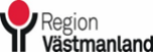 INSTRUKTION FÖR UTTAG AV VACCIN MOT COVID-19 Vaccinet i denna kyl är avsett att användas på enheter som valt att själva vaccinera sin vårdnära personal samt för vaccinering av inneliggande patienter som inte har möjlighet att vaccineras på vaccinationsmottagning. Se vidare information på Vårdgivarwebben.Vaccinet är det senast uppdaterade från Pfizer/BioNTech och heter Comirnaty Omicron XBB.1.5. Varje flaska innehåller 6 doser vaccin och varje kartong 10 flaskor (60 doser). Förrådet ombesörjes av Farmaciservice måndag till fredag klockan 8–16 och fylls på efter behov under dessa dagar och tider. DETTA GÄLLER FÖR UTTAG AV VACCIN MOT COVID-19 FRÅN DETTA FÖRRÅD:Hämta endast den mängd som ni vet kommer att gå åt. Uttaget vaccin får ej återlämnas till förrådet. Det är bättre att hämta en mindre mängd flera gånger i stället.Hämta endast hel kartong eller lösa flaskor, lämna inga lösa flaskor kvar utan kartong. Hållbarheten som är tryckt på varje flaska är hållbarheten i frys. När vaccinet tas ur frys och förvaras i kylskåp är hållbarheten 10 veckor. Varje kartong har en påklistrad etikett med korrekt hållbarhet i kylskåp.Märk lösa flaskor med korrekt utgångsdatum. Korrekt utgångsdatum är det datum som står på den påklistrade etiketten på respektive kartong. Etiketter för att märka lösa flaskor finns på bänken.Registrera uttaget av vaccin på blanketten Registrering av uttag av vaccin mot Covid-19 som ligger på bänken. Detta för att vi ska kunna hålla koll på åtgången men också för att andra enheter ska veta vart det möjligen finns vaccin över under exempelvis helger då vi inte fyller på förrådet.Frågor rörande vaccinet och logistiken kring detta hänvisas till: vaccinkoordinator@regionvastmanland.se Frågor rörande själva vaccineringen och rutiner kring detta hänvisas till: vaccinationsplanering@regionvastmanland.se